Hello, 又到了跟大家介紹好用App時間囉!  英語學久了換個科目來點新鮮感!本月要介紹的是 Stop Motion Studio.    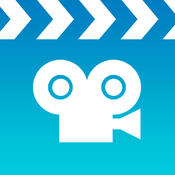 相信很多小朋友都有喜歡的玩具例如樂高、玩具熊、機器人或洋娃娃陪他們長大!  這個月我們來用Stop Motion Studio 這個APP來拍個小短片!這個APP只適用於IPHONE 和 IPAD.  對於不是蘋果用戶，在這裡先跟大家抱歉啦!  這個APP 操作方便，只有幾個按鈕而已，不管老師或學生都很能夠輕易學上手。要開始拍一個新動畫，只要按一下螢幕中間藍色加號 + , 就可以開始一個新的計畫。  然後，可以選擇手動一張一張拍照，或者設定時間，每隔某幾秒就讓行動載具自動拍攝。每拍一張就將所拍物體稍微移動一下，等完全拍完之後，播放，就會有動畫的感覺喔!  拍完後，按螢幕左下方 ' < ' 符號，就可以完成，然後選擇camera roll 輸出，以HD1080 或 HD720 格式存起來，就大功告成了，這樣可以方便上傳到imovie 做剪輯。如果要傳到臉書或Youtube, 也是要以Camera Roll 的形式存起來。 如果要看網路教學，可以參考以下網站!!  https://www.youtube.com/watch?v=X_M468S86HI我們下個月見喔!